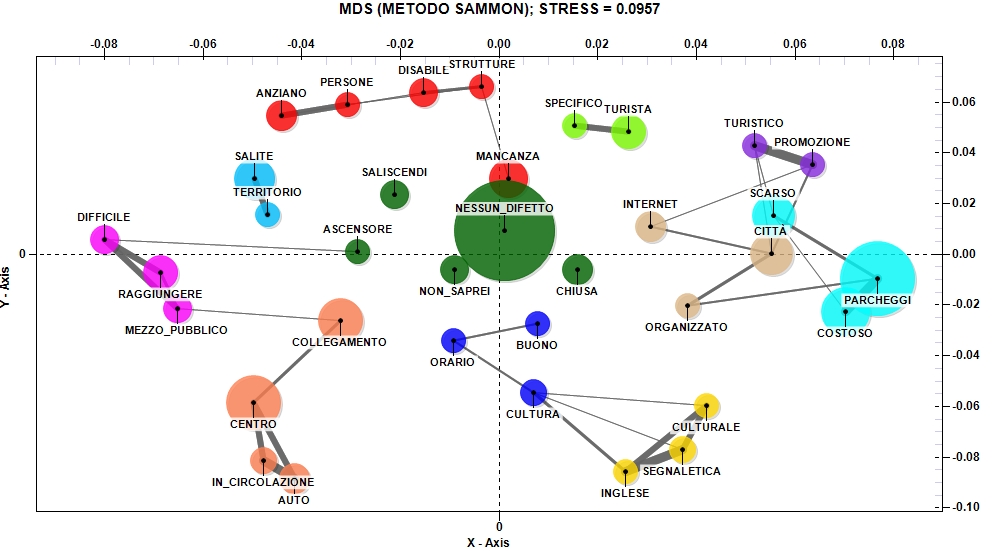                Fig. 4.  Main negative aspects of Urbino visit (Source: our elaboration)